Приложение 3 к Положению о медали Министерства информации Донецкой Народной Республики «За достижения в журналистике»(пункт 5)Образец удостоверения к медали Министерства информацииДонецкой Народной Республики «За достижения в журналистике» Образец обложки удостоверения к медали Министерства информации Донецкой Народной Республики «За достижения в журналистике».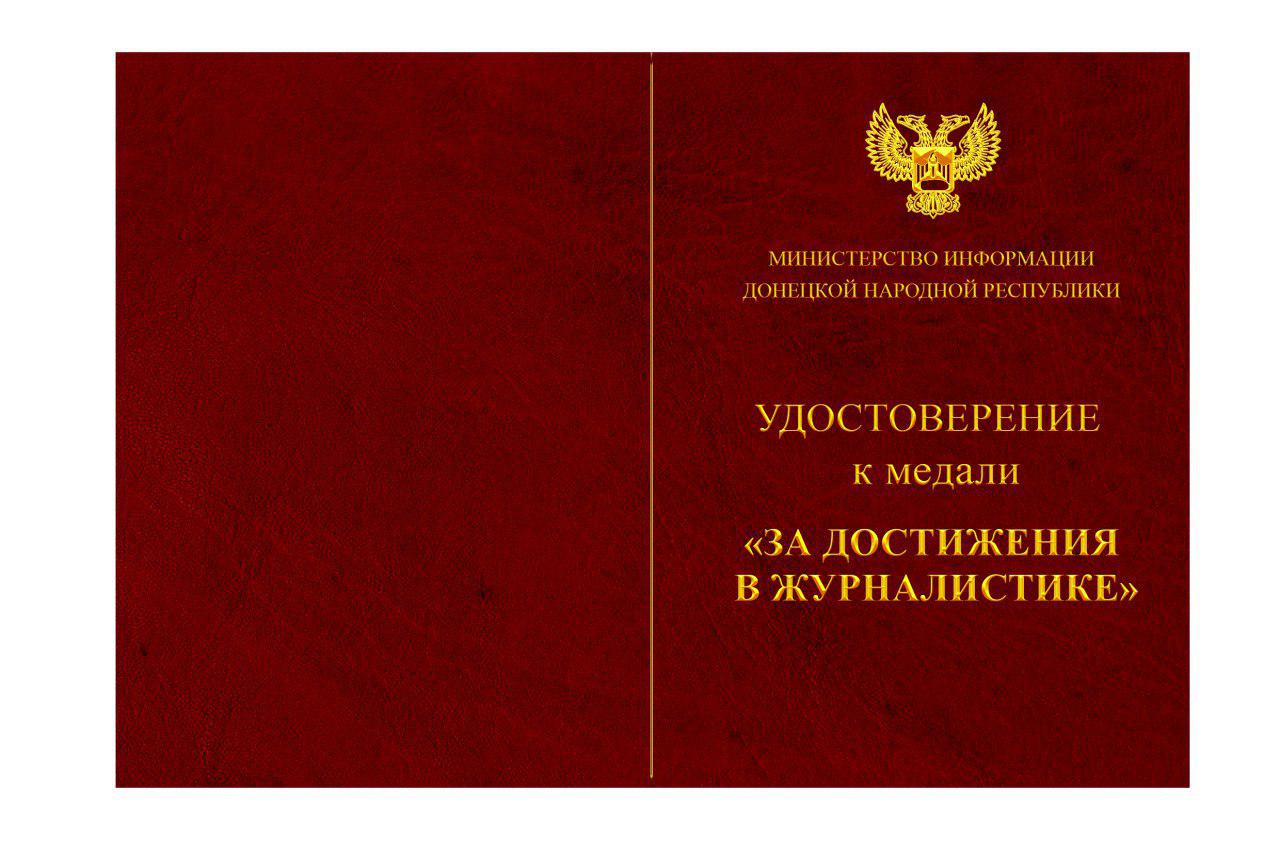 Образец внутреннего разворота удостоверения к медали Министерства информации Донецкой Народной Республики «За достижения в журналистике».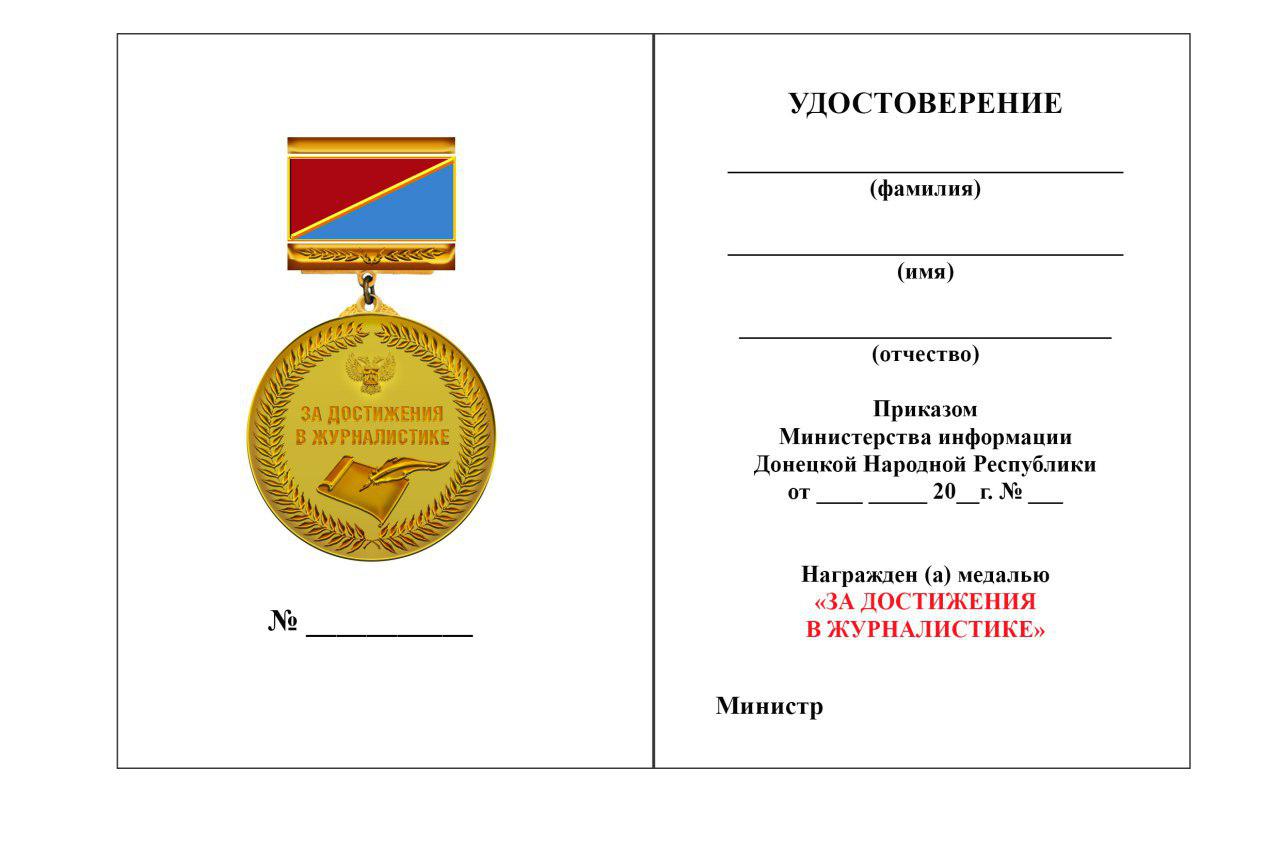 